Presenting a Donate Life Month ProclamationOneLegacy Ambassadors are eager and excited to accept proclamations from cities declaring April as DMV/Donate Life Month. Hearing an Ambassador’s personal story of connection to organ, eye and tissue donation, and the message of gratitude they articulate can help the community understand the importance of the city’s support.In-Person: Depending on timing and volunteer availability, it may or may not be possible for us to receive the proclamation in-person. Check with your OneLegacy Ambassador to find out if they are able to physically attend a council meeting for the presentation. If you do not have a OneLegacy Ambassador to your city, please contact us via the information below!Virtual Presentations: OneLegacy Ambassadors are eager and available to attend your city council meeting virtually to speak in receipt of your DMV/Donate Life Month proclamation. Mailing your Donate Life Month ProclamationIf a OneLegacy Ambassador is unavailable to attend in person, we invite you to mail the proclamation to:Attn: Cesar Guerrero
OneLegacy Ambassadors Program
1303 W Optical Drive,
Azusa, CA 91702If mailing your proclamation, please ensure it is delivered by Friday, April 21, 2023 to be shared on social media and displayed at the Donate Life Run/Walk on April 29 in Azusa, CA.Questions?Contact us: (213) 500-5050 | ambassador@onelegacy.org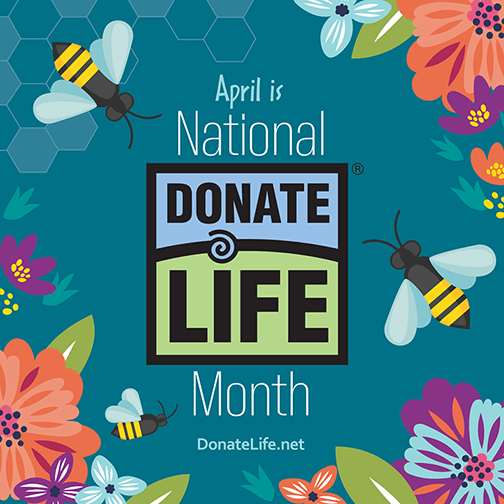 